Uppgifter NS, block 3, del 1: Genetiska släkttavlor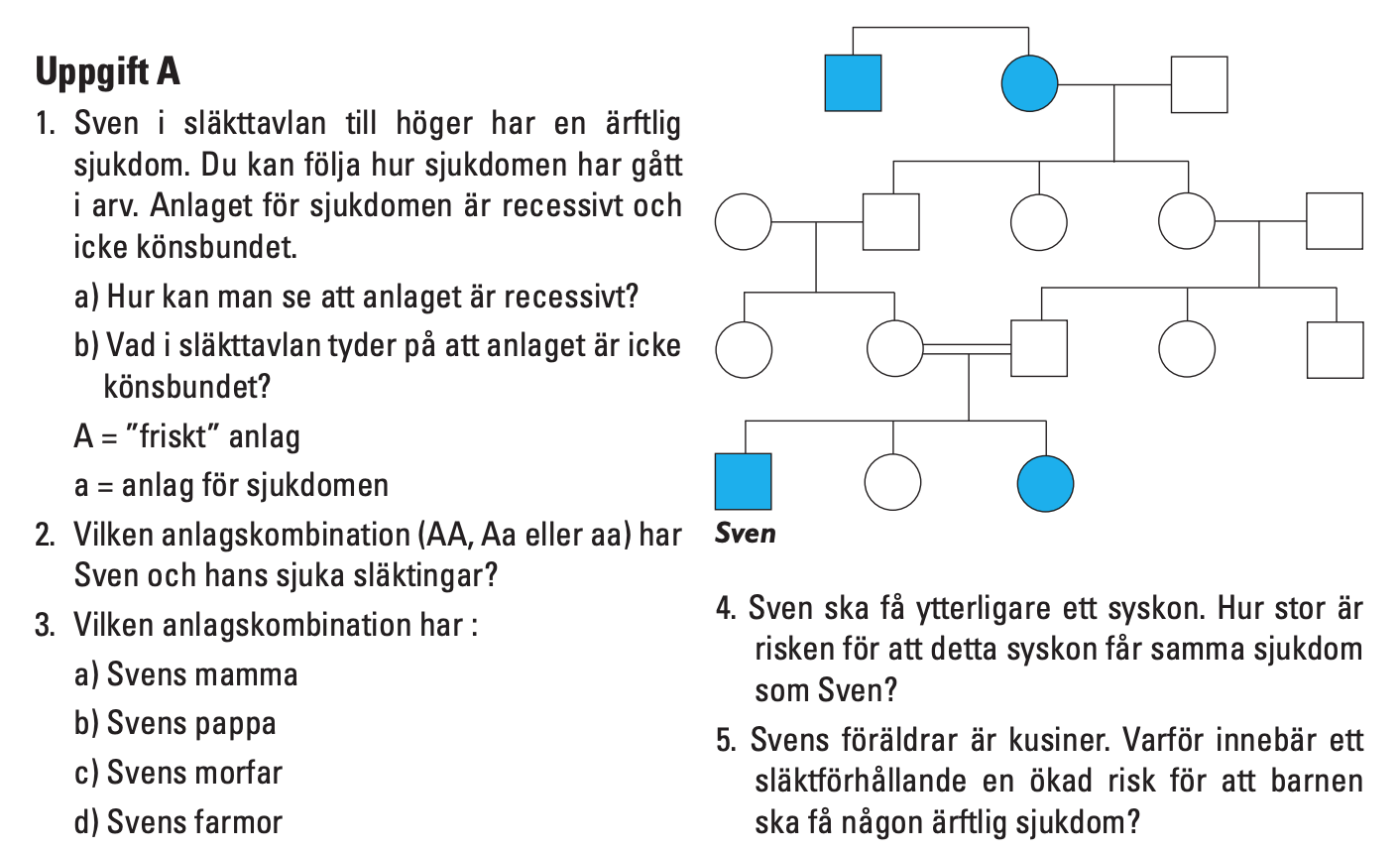 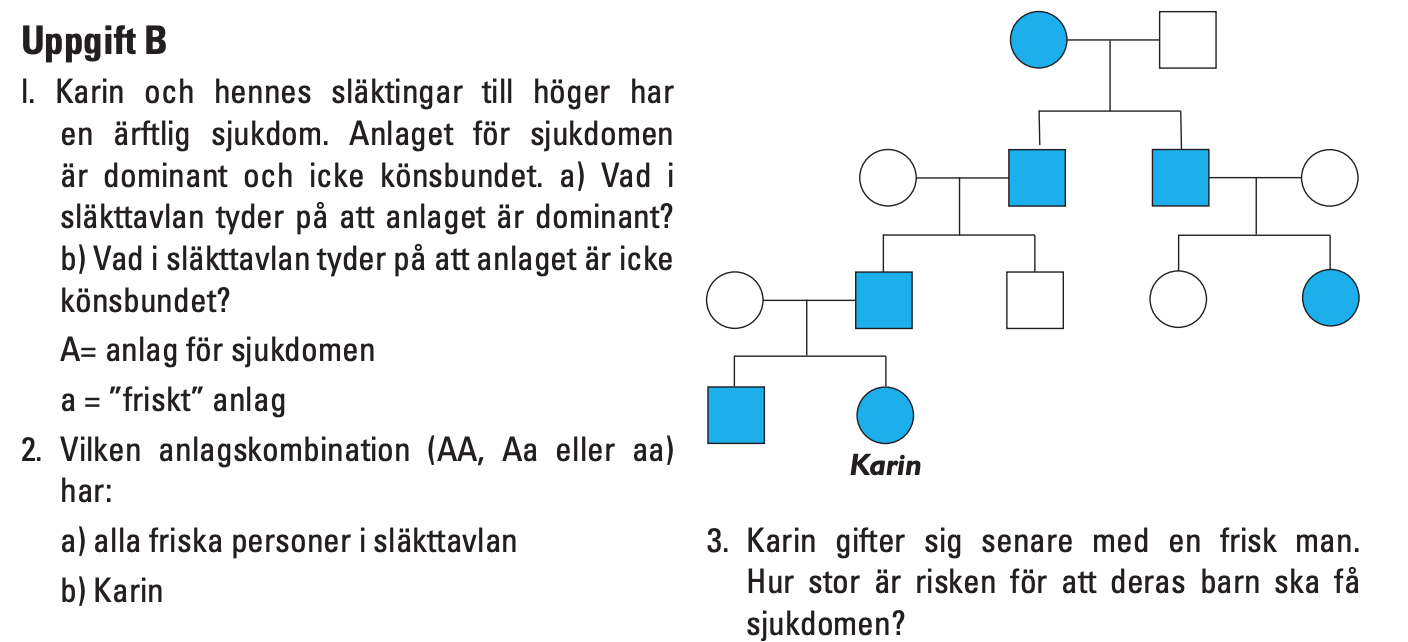 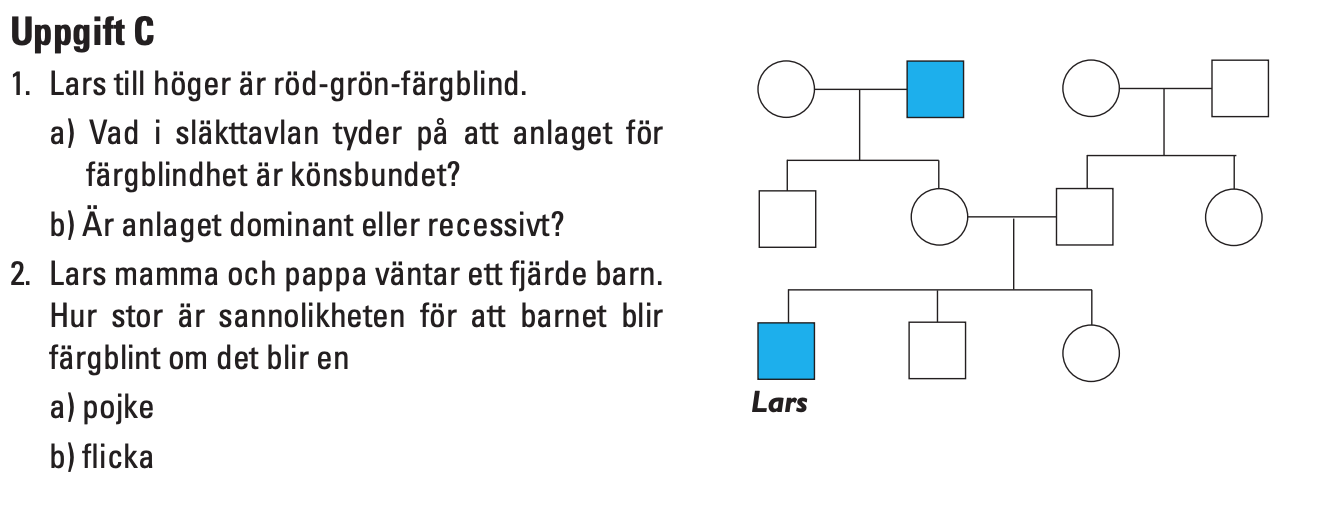 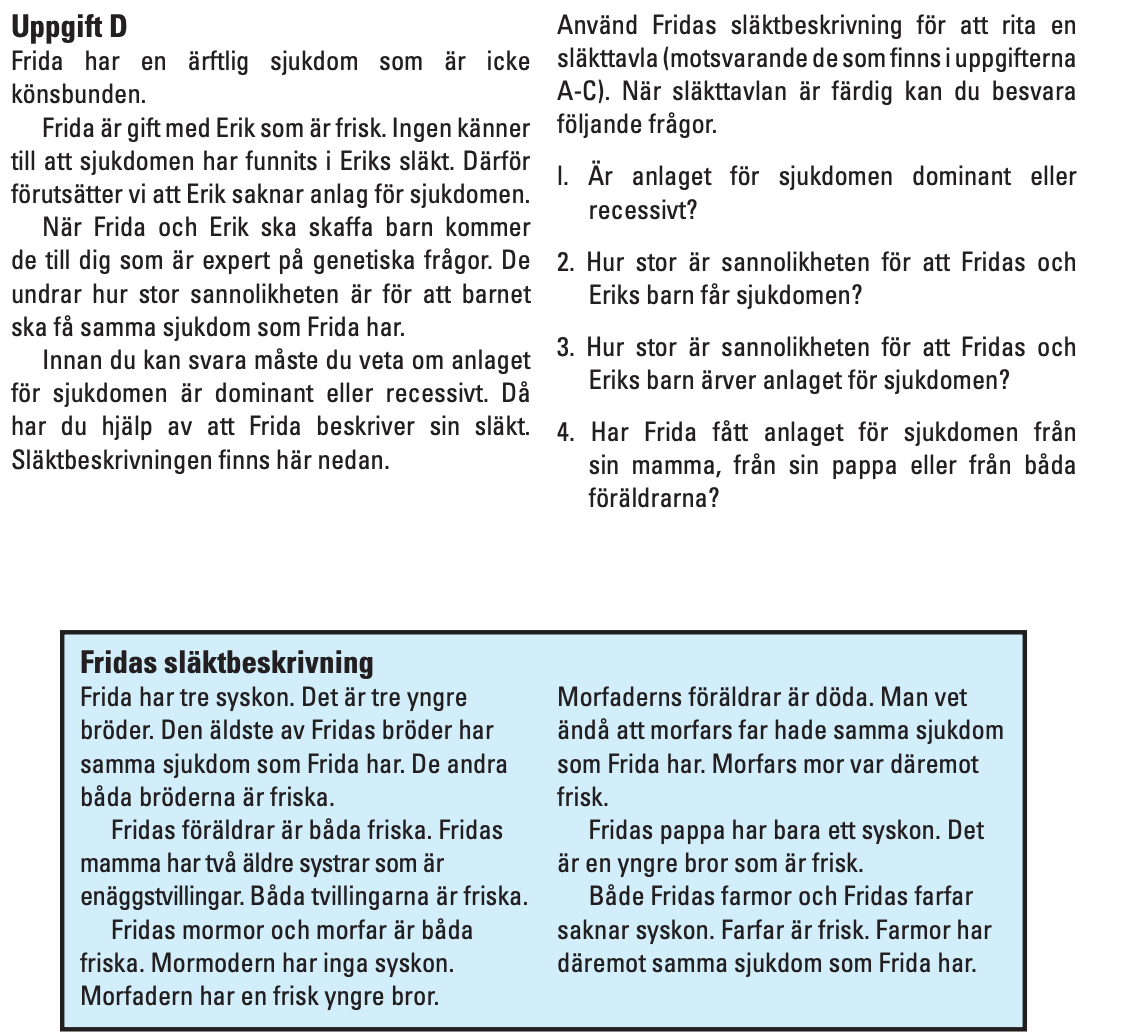 